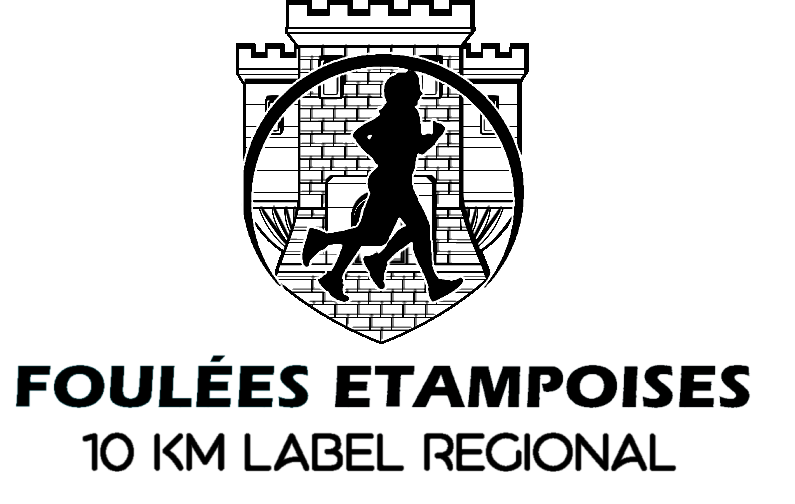 À REMPLIR EN LETTRES MAJUSCULESCLUB FFA : ……………………………………………………………………………………………………………….N° CLUB  FFA : ………………..………………………………………………………………………………………….RESPONSABLE : …………………………………………………………………………………………………..ADRESSE : ………………………………………………………………………………………………………….N° DE TELEPHONE : ……………………………………………………………………………………………...E-MAIL : ……………………………………………………………………………………………………………..1 DOSSARD OFFERT TOUS LES 10 INSCRITS  SURLIGNAGE JAUNENOMBRE  D’INSCRIPTIONS PAYANTES : ………………... X 12 € = ……………….DOSSARDS PRÉFERENTIELS :Pour chaque demande joindre un justificatif de performance officiel (https://bases.athle.fr/)Perfs demandées :_Hommes  34’15_Femmes 43’00RETRAIT DES DOSSARDS :        Cocher si demande de retrait d’une enveloppe commune pour les groupes à > 8 coureursSinon Chaque coureur devra obligatoirement retirer son dossard individuellement._Le président ou le secretaire du club FFA atteste sur l’honneur que tous les isncrits sont en possessions d’une licence FFA en cours de validité le jours de la course.							Signature :Par courrier :À ENVOYER AVANT LE 8 FEVRIER 2023 À : VINCENT BARBERON – 20 RUE DES VIGNES -91740 CHALOU-MOULINEUXPar mail à l’adresse suivante :etampesathletisme@gmail.com L’ENVOI DU BULLETIN D’INSCRIPTION ENTRAINE L’ACCEPTATION DU RÈGLEMENTRèglement par chèque, envoyer à l’adresse indiquée ci-dessus.Règlement par virement à l’aide du  RIB ci-joint.Merci de nous indiquer le mode de règlement choisit.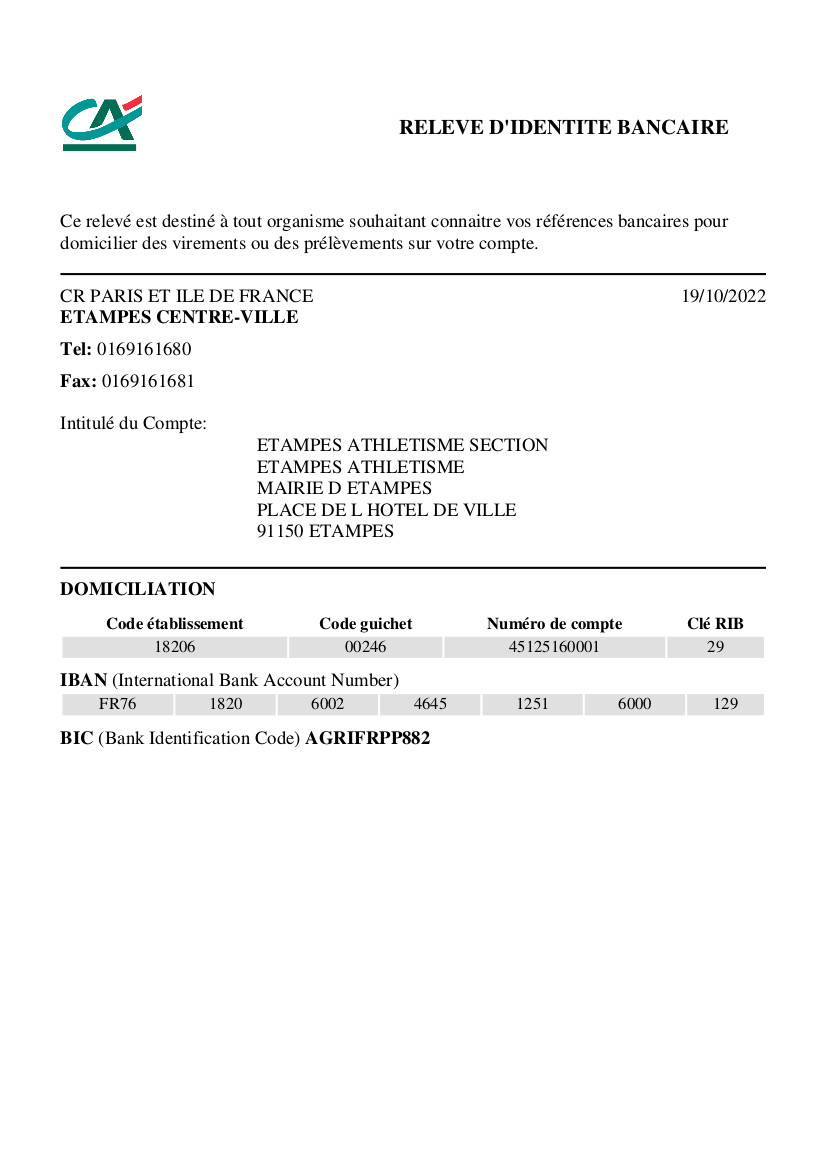 N°NOM (en majuscules)PRÉNOMDATE DE NAISSANCE(2006 et avant)PAYSSEXEN° LICENCEDossardpref1234567891011121314151617181920